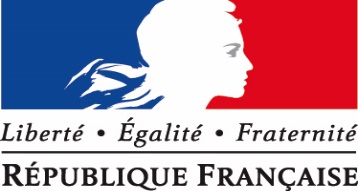 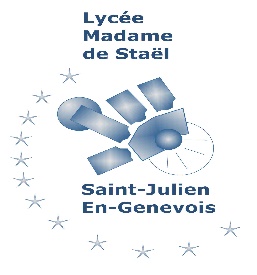 AUTORISATION PARENTALE DE PARTICIPATIONA UNE SORTIE SCOLAIRE POUR UN ELEVE MINEUREnfant :NOM : ________________________	Prénom : ________________________Représentant légal :NOM : ________________________	Prénom : ________________________Adresse : _______________________________________________________Téléphone : ____________________	        Portable : ____________________Courriel : ___________________________ @ _________________________J’autorise mon enfant à participer à la classe transplantée ou sortie scolaire à (lieu) _____________________________ du (départ) _____________ au (retour) _____________  organisé par Mme / M. ___________________ , son enseignant et, dans le cadre du séjour, à participer à toutes les activités prévues sous la responsabilité des enseignants.J’autorise les enseignants du séjour à prendre, le cas échéant, toutes mesures rendues nécessaires par l’état de l’enfant.« Lu et approuvé » :: Date et signature du responsable légal